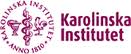 Sektionen för arbetsterapi, Institutionen NVS, Karolinska Institutet utlyser härmed 2023 års stipendium iIngela Petersson Lies minneTänkbara kandidater är nydisputerade (högst 3 år från sista ansökningsdagen) arbetsterapeuter i Sverige som i handling visat sig verka för att forskningsanknyta grundutbildningsprogrammet för arbetsterapeuter, för ett internationellt samarbete, eller de som utvecklar ny metodik inom arbetsterapiforskningen. Medel från Fonden utdelas vartannat år efter förslag från en fondkommitté om fem personer bestående av två representanter för Ingela Petersson Lies familj, två lektorer/forskare vid sektionen för arbetsterapi, NVS, KI samt chefen vid sektionen för arbetsterapi, KI. För 2023 är uppgår stipendiet till 17 000 sek. Förslag på lämpliga kandidater lämnas efter annonsering på hemsidan för sektionen för arbetsterapi vid Karolinska Institutet. Stipendiet utdelas vid Arbetsterapiforum där även stipendiaten håller en 20 minuters populärvetenskaplig föreläsning i arbetsterapi.Förslag på lämplig stipendiat lämnas till Karolinska Institutet under perioden 1 November 2022 – 1 december 2022.KapitalförvaltningFondens medel förvaltas av Karolinska Institutets kapitalfond. Bankgiro 5310-6407. Fonden tar tacksamt emot bidrag. Märk talongen "Ingela Petersson Lies minne".Bedömningskriterier för stipendium från Ingela Petersson Lies minnesfond Som bedömningskriterier kommer fondstyrelsen att beakta följande i sitt arbete: Det övergripande kriteriet för bedömningen är motiveringen av förmåga att ta sig nya utmaningar och se möjligheter i olika situationer inom arbetsterapeutisk utbildning och forskning samt intresse för forskning inom arbetsterapi.Motiveringen kommer specifikt att bedömas utifrån följande kriterier: verkat för att forskningsanknyta utbildning för arbetsterapeuter och/ellerinternationella samarbeten och/ellerarbete gällande utvecklande av ny metodik inom arbetsterapiforskning värdering av övriga meriterStyrelsefonden äger rätten att välja att värdera antingen en eller flera av ovanstående punkter i sin bedömning.Titel och innehållet i den populärvetenskaplig föreläsning kommer att värderas utifrån relevans för svensk arbetsterapi.Fondstyrelsen:Ann-Helen Patomella (ordförande)Lena RosenbergMandana FallahpourMagnus LieIda Kåhlin